В соответствии с частью 3.1-1 статьи 13, пунктом 4 части 3 статьи 28 Федерального закона от 06 октября 2003 г. № 131-ФЗ «Об общих принципах организации местного самоуправления в Российской Федерации», пп. 1 п. 2 ст. 23 Устава Ножовского сельского поселения, Положением о порядке организации и проведения публичных слушаний в Ножовском сельском поселении, утвержденным решением Совета депутатов Ножовском сельского поселения от 29.11.2019г № 104,Совет депутатов Ножовского сельского поселения РЕШАЕТ:1. Выдвинуть инициативу преобразования Бабкинского сельского поселения, Ножовского сельского поселения, Шабуровского сельского поселения, Частинского сельского поселения, входящих в состав Частинского муниципального района, путем их объединения в Частинский муниципальный округ Пермского края.Проект решения Совета депутатов Ножовского сельского поселения «О выражении согласия населения Ножовского сельского поселения на преобразование поселений, входящих в состав Частинского муниципального района, путем их объединения в Частинский муниципальный округ Пермского края» прилагается.2.Назначить проведение публичных слушаний по вопросу преобразования Ножовского сельского поселения, Бабкинского сельского поселения, Шабуровского сельского поселения, Частинского сельского поселения, входящих в состав Частинского муниципального района, путем их объединения в Частинский муниципальный округ Пермского края публичные слушания на 09.12.2019 г. в 1600 часов.3. Определить место проведения публичных слушаний: в здании администрации Ножовского сельского поселения по адресу: с. Ножовка, ул. Ленина, 112.4. Утвердить состав организационного комитета по подготовке и проведению публичных слушаний согласно приложению 1 к настоящему решению.5. Утвердить порядок учета предложений по вышеуказанному вопросу и порядок участия граждан в его обсуждении согласно приложению 2 к настоящему решению.6. Обнародовать настоящее решение впорядке, установленном Уставом Ножовского сельского поселения.7. Настоящее решение вступает в силу со дня его обнародования.Председатель Совета депутатовНожовского сельского поселения:                                              Ю.Г.АзановГлава сельского поселения-глава администрации Ножовского сельского поселения:                            С.И.ДурышеваПриложение 1 к решению Совета депутатовНожовского сельского поселенияот 29.11.2019 № 105СОСТАВорганизационного комитета по подготовке и проведению публичных слушаний по вопросу преобразования поселений, входящих в состав  Частинского муниципального района, путем их объединения в Частинский муниципальный округ Пермского краяПредседатель Азанов Юрий Григорьевич –председатель Совета депутатов Ножовского сельского поселенияЗаместитель председателяДурышева Светлана Ивановна– Глава сельского поселения – глава администрации Ножовского сельского поселенияЧлены комитета:Бобылева Алевтина Николаевна–депутат Совета депутатов Ножовского сельского поселенияБелицкая Светлана Николаевна– помощник главы администрацииПермякова Анна Григорьевна –ведущий специалист администрацииПриложение 2к решению Совета депутатовНожовского сельского поселенияот 29.11.2019 № 105ПОРЯДОКучета предложений по вопросу преобразования поселений, входящих в состав Частинского муниципального района, путем их объединения в Частинский муниципальный округ Пермского края и порядок участия граждан в его обсуждении 1. Предложения по вопросу преобразования поселений, входящих в состав Частинского муниципального района, путем их объединения в Частинский муниципальный округ Пермского края принимаются от граждан, постоянно проживающих на территории Ножовского сельского поселения Частинского муниципального района и достигших 18 лет.	2.Предложения граждан принимаются со дня обнародования настоящего решения по 09.12.2019 (до окончания публичных слушаний). Предложения граждан, направленные по истечении указанного срока, не рассматриваются.3. Предложения граждан направляются в письменном виде.	4. Предложения по вопросу преобразования поселений, входящих в состав Частинского муниципального района, путем их объединения в Частинский муниципальный округ Пермского края принимаются организационным комитетом по  подготовке и проведению публичных слушаний в рабочие дни с 09:00 час.до 17:00 час. по адресу: с. Ножовка, ул. Ленина, 112, тел. (834268)2-34-41, либо направляются по почте по указанному адресу с пометкой на конверте «В организационный комитет по подготовке и проведению публичных слушаний по вопросу преобразования поселений, входящих в состав Частинского муниципального района, путем их объединения в Частинский муниципальный округ Пермского края».	5. Участие граждан в обсуждении указанного вопроса, принятие и рассмотрение поступивших предложений проводятся в порядке, установленном Положением о порядке организации и проведения публичных слушаний в Ножовском сельском поселении.О выражении согласия населения Ножовского сельского поселения на преобразование поселений, входящих в состав Частинского муниципального района, путем их объединения в Частинский муниципальный округ Пермского краяВ соответствии с частью 3.1-1 статьи 13, пунктом 4 части 3 статьи 28 Федерального закона от 06 октября 2003 г. № 131-ФЗ «Об общих принципах организации местного самоуправления в Российской Федерации», пп.4 п.5 ст.16 Устава Ножовского сельского поселения, Положением о порядке организации и проведения публичных слушаний в Ножовском сельском поселении, утвержденным решением Совета депутатов Ножовского сельского поселения от 29.11.2019 № 104, Совет депутатов Ножовского сельского поселения РЕШАЕТ:1. Выразить по результатам проведения публичных слушаний согласие населения Ножовского сельского поселения на преобразование Бабкинского сельского поселения, Ножовского сельского поселения, Шабуровского сельского поселения, Частинского сельского поселения, входящих в состав Частинского муниципального района, путем их объединения в Частинский муниципальный округПермского края.2. Обратиться в Земское Собрание Частинского муниципального района с просьбой внести в Законодательное Собрание Пермского края проект закона Пермского края «Об образовании нового муниципального образования Частинский муниципальный округ Пермского края».3. Направить настоящее решение в Земское Собрание Частинского муниципального района.4. Обнародовать решение в соответствии с порядком, установленным Уставом Ножовского сельского поселения.5. Настоящее решение вступает в силу со дня его обнародования.Председатель Совета депутатовНожовского сельского поселения                                                         Ю.Г.АзановГлава сельского поселения - глава администрации Ножовского сельского поселения                           С.И.Дурышева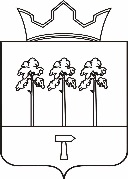 СОВЕТ ДЕПУТАТОВ НОЖОВСКОГО СЕЛЬСКОГО ПОСЕЛЕНИЯРЕШЕНИЕ СОВЕТ ДЕПУТАТОВ НОЖОВСКОГО СЕЛЬСКОГО ПОСЕЛЕНИЯРЕШЕНИЕ СОВЕТ ДЕПУТАТОВ НОЖОВСКОГО СЕЛЬСКОГО ПОСЕЛЕНИЯРЕШЕНИЕ СОВЕТ ДЕПУТАТОВ НОЖОВСКОГО СЕЛЬСКОГО ПОСЕЛЕНИЯРЕШЕНИЕ 29.11.2019№ 105О назначении публичных слушаний по вопросу преобразования поселений, входящих в состав Частинского муниципального района, путем их объединения в Частинский муниципальный округ Пермского краяО назначении публичных слушаний по вопросу преобразования поселений, входящих в состав Частинского муниципального района, путем их объединения в Частинский муниципальный округ Пермского края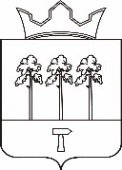 СОВЕТ ДЕПУТАТОВ НОЖОВСКОГО СЕЛЬСКОГО ПОСЕЛЕНИЯ                                                        РЕШЕНИЕ (проект)2019г	№